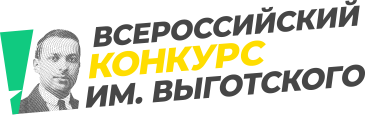 Итоги Четвертого Всероссийского конкурса им. Л.С. ВыготскогоПодведены итоги четвертого Всероссийского конкурса имени Л.С. Выготского для педагогов дошкольного образования и студентов, обучающихся по направлениям «педагогические науки» и «гуманитарные науки». В общей сложности поддержку Рыбаков Фонда получат 193 педагога и 73 студента.Конкурс стартовал 14 ноября 2019 года, его задача – поддержать ярких специалистов дошкольного образования, ориентированного на ребенка, и популяризировать их практики. Цель конкурса – создать среду для обмена опытом и сильное сообщество специалистов дошкольного образования.На четвертый конкурс пришло 5738 заявок от педагогов и студентов. Технический отбор прошли 5090 заявок от педагогов дошкольного образования и 268 студентов. Заявки пришли из 84 регионов России.162 эксперта провели 11 237 экспертиз. Они сформировали рейтинговые списки, затем Экспертный Совет конкурса оценил заявки, вошедшие в рейтинг, и утвердил список победителей.В Карачаево-Черкесской Республике участниками конкурса стали педагоги: Курилова Н.В. – МКДОУ Детский сад «Белочка», Казакова Е.С. – Детский сад № 27 «Аленький цветочек», Абдулаева Н.А. – МКДОУ «ЦРР – Детский сад «Улыбка».Все педагоги представили интересные и перспективные проекты. Хочется отметить, что эти педагоги ведут активную деятельность в педагогических направлениях и являлись участниками различных конкурсов.Рыбаков Фонд благодарит всех участников конкурса из Карачаево-Черкесской Республике и ждёт всех педагогов и студентов дошкольного образования в пятом Всероссийском конкурсе им. Л.С. Выготского в ноябре 2020 г.Председатель МОО «Ресурсный социально-правовой центр», координатор Всероссийского конкурса им. Л.С. Выготского по ЮФО и СКФОМакарова В.А.